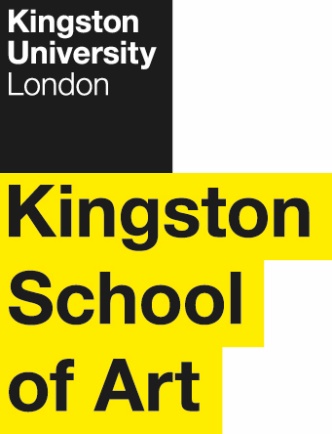 Programme SpecificationTitle of Course: 	BA (HONS) TELEVISION AND NEW BROADCASTING MEDIADate Specification Produced: 	October 2012Date Specification Last Revised: 	August 2018This Programme Specification is designed for prospective students, current students, academic staff and employers. It provides a concise summary of the main features of the programme and the intended learning outcomes that a typical student might reasonably be expected to achieve and demonstrate if they take full advantage of the learning opportunities that are provided.  More detailed information on the teaching, learning and assessment methods, learning outcomes and content of each module can be found in the Course Handbook and in individual Module Descriptors.SECTION 1:	GENERAL INFORMATIONSECTION2: THE PROGRAMMEProgramme IntroductionTelevision is everywhere and touches every part of our national lives. It informs the way we think, what we learn about our country, the world and ourselves. The study of television is the study of a dynamic, changing, controversial and powerful medium of mass communication; a global industry of immense influence and possibilities. Today Television is far more than simply a box in the corner of the living room.  The new multi-channel digital platform environment offers a myriad of viewing possibilities, from subscription only on-demand services like Netflix and Amazon to catch up service of terrestrial providers, like BBC iPlayer and 4 on Demand. Television can be viewed in the home on sets and on the move on laptops, tablets and phones, while online presences such as websites, apps, viral videos, webisodes and podcasts augment the viewing experience.  This engagement with New Broadcasting Media means that Television is now the most dynamic of the modern media. The study of Television and New Broadcasting Media is both demanding and stimulating as it requires students to move between the examination of both visual and written materials and to master ideas and approaches from several fields of study. Opportunities for practical filming projects provide the further challenge of moving between ‘academic' and ‘practical' modes of operation. Our aim is to provide a supportive, stimulating and challenging course which blends a theoretical understanding of television with practical applications in terms of both programme making and engagement with the wider television industry, and which promotes a holistic, synoptic approach to TV to encourage self-reliance, self-confidence and independence. These attributes are enhanced not only by the development through formative and summative assessment of key employability skills in areas such as presenting, teamwork and the expression of ideas, but also through offering guidance and support in relation to working in television and related industries.Aims of the ProgrammeThe aims of the Television and New Broadcasting Media field are to:Provide the opportunity for students from diverse backgrounds to study the production and reception of Television and New Broadcasting Media. Enable students to develop a critical and analytical approach to Television and New Broadcasting Media texts, and an awareness of the inter-relationship between texts and the wider cultural context in which they were produced. Introduce students to practical skills in Television and New Broadcasting Media, to provide a foundation for further training, study or career development.Provide students with an opportunity to engage in critical debates about contemporary Television and New Broadcasting Media informed by an awareness of their historical development. Provide students with a field of study in which theory, criticism and practice are integrated, in order for them to develop a range of skills necessary for further study or graduate jobs; with particular emphasis on oral, visual and written communication skills and  team-working, negotiation  and inter-personal skills.In addition, the above, for the Major Field aims are to:To extend and enrich the students’ knowledge and experience through the provision of additional optionsIntended Learning OutcomesThe programme provides opportunities for students to develop and demonstrate knowledge and understanding, skills and other attributes in the following areas.  The programme outcomes are referenced to the QAA subject benchmarks for Media, Film and Cultural Studies (2007) and the Frameworks for Higher Education Qualifications of UK Degree-Awarding Bodies (2014), and relate to the typical student.In addition to the programme learning outcomes identified overleaf, the programme of study defined in this programme specification will allow students to develop a range of Key Skills as follows:Entry RequirementsThe minimum entry qualifications for the programme are:From A levels:		240 pointsBTEC:			MMMAccess Diploma:	PassPlus:		Maths and English A-CA minimum IELTS score of 6.5 is required for those for whom English is not their first language.Programme StructureThis programme is offered in full-time, part-time and sandwich mode, and leads to the award of BA (Hons) Television and New Broadcasting Media.  Entry is normally at level 4 with A-level or equivalent qualifications (See section D).  Transfer from a similar programme is possible at level 5 with passes in comparable level 4 modules – but is at the discretion of the course team.  Intake is normally in September. E1.	Professional and Statutory Regulatory BodiesNoneE2.	Work-based learningWork placements are encouraged, both as part of the L6 module @ Work in the Media Industries (MD6004), but also generally throughout the degree at the students’ own initiative. The nature of the television industry means that placements, internships and work experience can be valuable pathways into the industry, and the department supports such initiatives through offering advice on the kind of roles which are appropriate, writing references and, where appropriate, assisting with industry contacts. The faculty Careers and Employability Service can offer similar support as well as assistance with preparing an appropriate CV.E3.	Outline Programme StructureOur degree offers students an experience, which engages with the practices of the televisual industries alongside a critically and theoretically engaged study of Television and New Broadcasting Media. To achieve this there are three interrelated approaches, which inform the teaching and learning across all levels of the programme: theory, criticism and practice. First, a focus on theoretical insights and debates informs students’ engagement with all Television and New Broadcasting Media. Modules will introduce a range of scholarly work around the production and consumption of television. Students will engage in debates about the power and role of the media, drawing upon theoretical approaches from the growing discipline of Television Studies supplemented by those of Cultural Studies, Film Studies, Media Studies, History, Sociology and Literature.  Second, informed criticism of Television and New Broadcasting Media industries and texts will be encouraged by developing students’ awareness of the significance of cultural context and historical precedent.  Students will gain an informed understanding of the history of broadcasting, from Reith to the contemporary digital age, examine television texts in their specific cultural contexts, and engage with issues surrounding the future of televisual industries in relation to convergence and globalization.Finally, the practice of Television and New Broadcasting Media is a focus throughout. One module at each level (half-field and Majors only) provides experience in a range of production skills and approaches, while other, more “academic” modules also provide opportunities for students to express their theoretical understanding through exercises such as scriptwriting, pitching, designing and planning a television text or series.Each level is made up of four modules each worth 30 credit points.  Typically, a student must complete 120 credits at each level.    All students will be provided with the University regulations and specific additions that are sometimes required for accreditation by outside bodies (e.g. professional or statutory bodies that confer professional accreditation).  Full details of each module will be provided in module descriptors and student module guidesAll students take TV4001 and TV4002*.  This course permits progression from Level 4 to Level 5 with 90 credits at Level 4 or above, which could be drawn from either the Television and New Broadcasting Media modules or the modules from the relevant part fields. The outstanding 30 credits from Level 4 can be trailed into Level 5 and must be passed before progression to Level 6.Students exiting the programme at this point who have successfully completed 120 credits are eligible for the award of Certificate of Higher Education in Television and New Broadcasting Media.* With the exception of minor field students (major Psychology only) who take TV4002.Major field students must take TV5001, TV5002 and TV5003Half field students must take TV5001 and EITHER TV5002 OR TV5003Minor field students must take one module, which can be TV5001 OR TV5002.This course permits progression from Level 5 to Level 6 with 90 credits at Level 5 or above, which could be drawn from either the Television and New Broadcasting Media modules or the modules from the relevant part fields. The outstanding 30 credits from Level 5 can be trailed into Level 6 and must be passed before consideration for an award or progression to Level 7 (if appropriate).Students exiting the programme at this point who have successfully completed 120 credits are eligible for the award of Diploma of Higher Education in Television and New Broadcasting Media.Principles of Teaching Learning and Assessment The course is designed to offer a thorough grounding in key elements in the first year, which are then built upon throughout the second and third year, leading students to develop increased confidence, increased independence, and culminating in a final year “capstone” which draws together all the elements which the student has learned and mastered through the degree. To foster both an increasingly sophisticated understanding of the subject and to develop transferrable skills a range of assessment methods is used including essays and extended essays, reports, individual and group presentations, blogs, and various forms of practical work. The assessment regime for each module has been designed to provide formative opportunities that allow students to practice and to receive feed forward on their performance in preparation for the summative assessment. Care has also been taken to avoid assessment bunching.  Feedback on student progress in these areas takes the form of:Feedback on formative assessment to help prepare students for the formal submissions. This may take the form of: written feedback with action points; peer review; verbal feedback following presentations.Summative assessments are accompanied with feedback sheets providing commentary on how well the assessment met the marking criterion and offering feed forward through the provision of suggestions regarding areas in which the students might improve their skills and where they might find support in doing so. Students are introduced to key elements in the first year (level four) and these are then fostered throughout the programme. The first of these focuses upon the discipline of TV studies itself. Students will learn the language of television as a means of audio-visual communication, the basic ‘grammar’, which will allow them to express themselves confidently either in theoretical work or in practical work. In addition, they will also engage with three further elements; theories of television and their application to the television text; the history of television; and finally, how television and its history relate to wider contexts, be they social, economic or national. This grounding in these significant areas are taught through the core modules Getting on the Box (TV4001), which forms the practical strand in L4, and Are you Watching Carefully (TV4002), which forms the theoretical strand. These modules will form the basis for students’ exploration of the medium throughout levels 5 and 6.Running parallel to the lectures for both TV4001 and TV4002 will be a two-hour small group seminar which not only will feed into both modules, offering the opportunity for detailed discussion and reflection, but also forms the starting point for the personal tutor scheme. Each group of students will have weekly seminars with a tutor who will be their personal tutor for the duration of their degree. In addition to individual meetings with their personal tutor, which may take place both as part of or in addition to these sessions, the seminars will allow students to grow in confidence both in terms of their own performance and, crucially, in approaching and talking to staff. Regular in-class formative assessments will offer ample opportunities for the development of key skills and for concentrated feedback in a trusting environment. The practical strand will focus upon teaching both the technical and interpersonal skills required for practical projects, alongside an understanding of how an audio-visual assignment can be critiqued and assessed and a consideration of how theoretical concepts can, literally, be put into practice. This will be achieved through formative and summative feedback and will provide a basis for the expectations from the practical strand at L5 and L6.At L5 and L6 the course develops from this basis, building upon these approaches and encouraging students to experiment more with the kinds of material with which they engage, and to become more independent thinkers. The L5 modules Investigating TV (TV5001) Just Like That: Comedy and Light Entertainment in TV and Film (TV5002) and the practical module (TV5003) encourage students to continue to make their own connections across the range of topics and reflect the diverse research interests of the teaching team. L6 augments the knowledge and skills students have gained in levels 4 & 5 through a focus upon independent study with research led teaching in special study modules. Special Studies are research-led small group modules that equally offer the opportunity for independent study around a specific subject, and provide the students the chance to examine their chosen subject either through an essay or a practical project. The employability strand is further developed through the introduction of an optional work placement module, MD6004, while there is also a sustained emphasis upon transferrable skills throughout the range of assessments, in conjunction with the University’s Careers and Employability Service.  The practical strand is developed at L5 through the module New Broadcast Production (TV5003), which emphasises the production of projects for online streaming, and at L6 with the module Television Production (MD6017), which focuses upon the live production of TV pieces as part of a brief for a studio-based television show. Between them these modules both augment and deepen students’ practical skills, and also offer experience of different forms of television output, again offering a variety of experiences, which offer potential routes into the television industry.Support for Students and their LearningStudents are supported by:A Module Leader for each module who coordinates the teaching and learning activities and can advise students on any specific questions related to the learning and assessment for the module.A Director of Studies to help students understand the programme structure.Personal Tutors to provide academic and personal support at all stages of study. Personal tutors are allocated when students join and, wherever possible, remain the same throughout a students’ study time. Contact with personal tutors is likely to be greatest at the start of a student’s career, however meetings are scheduled at each stage to check progress, review achievement and help students plan for the future.Technical support to advise students on IT and the use of software.  A designated programme administrator.An induction week at the beginning of each new academic session.Staff-Student Consultative Committee.Canvas – a versatile online interactive intranet and learning environmentLynda.com – an online platform offering self-paced software tutorialsCASE (The Centre for Academic Skills and Employability) - a substantial Study Skills Centre that provides academic skills support A Student Achievement Officer who provides pastoral supportStudent support facilities that provide advice on issues such as finance, regulations, legal matters, accommodation, international student support, etc.Disabled student supportCareers and Employability ServicesThe Union of Kingston StudentsEnsuring and Enhancing the Quality of the CourseThe University has several methods for evaluating and improving the quality and standards of its provision.  These include:External ExaminersBoards of Study with student representationAnnual Monitoring and EnhancementPeriodic review undertaken at subject levelStudent evaluation including MEQs, Level Surveys and the NSSModeration policiesFeedback from employersEmployability Statement Graduates from the Television and New Broadcasting Media programme have gone on to work in the industry in all areas of production and post production, including working as assistant directors, for post-production houses producing trailers, for audio-visual archives and as independent film and programme makers running their own production companies. Other graduates have gone into academia within the field of TV studies as teachers and to postgraduate study at MA and PHD level in both theory and practice, while others work outside the industry in a variety of areas including journalism and business and enterprise.Our degree equips students with a range of skills, which make them desirable to employers in a wide range of professions areas.  Skills such as initiative and problem-solving, teamwork, communication skills, imagination and creativity and analytical and research skills, are increasingly recognised by the working world as highly valuable in careers from customer and public relations or sales and marketing to education.Employability skills are introduced at level 4 both through the embedding of key skills within the curriculum and through the personal tutorial system. These skills are developed across the first year programme in modules TV4001 (Getting on the Box) and TV4002 (Are you Watching Carefully) in which discussions, presentations and group work in seminars will also develop these key skills in a formative context. These skills continue to be developed through the modules on offer at Levels 5 and culminate at level 6 where students can select modules such as the Special Studies (TV6001, TV6006) or the Dissertation (FI6004), which draw upon both the academic and organisation and motivational skills which have been fostered throughout the programme. Practical experience of the industry is developed at L6 through Big Ideas (TV6008) which offers student the choice to write about TV drama – thus focussing upon academic skills – or to learn how to develop a TV drama according to industry conventions, taught by industry practitioners. The studio production module (TS6004) is designed to offer students the opportunity to learn how a live studio broadcast works, and will involve visits to the filming of live broadcasts as well as practical experience of doing it themselves, while the work placement module MD6004 offers the chance for work- based learning. All these elements are supported by Kingston University’s Careers and Employability Service. Approved Variants from the Undergraduate RegulationsNot applicableOther sources of information that you may wish to consultSee subject benchmark  for  Communication, Media, Film and Cultural Studies:   http://www.qaa.ac.uk/docs/qaa/subject-benchmark-statements/sbs-communication-media-film-and-cultural-studies-16.pdf?sfvrsn=4fe1f781_12Unistats website:  https://unistats.ac.uk/Development of Programme Learning Outcomes in ModulesThis map identifies where the field/course learning outcomes are summatively assessed across the modules for this field/course.  It provides an aid to academic staff in understanding how individual modules contribute to the field/course aims, a means to help students monitor their own learning, personal and professional development as the field/course progresses and a checklist for quality assurance purposes.  Students will be provided with formative assessment opportunities throughout the course to practise and develop their proficiency in the range of assessment methods utilised.  Technical AnnexTitle:BA (Hons) Television and New Broadcasting MediaAwarding Institution:Kingston UniversityTeaching Institution:Kingston UniversityLocation:Penrhyn RoadProgramme Accredited by:Not applicableProgramme Learning OutcomesProgramme Learning OutcomesProgramme Learning OutcomesProgramme Learning OutcomesProgramme Learning OutcomesProgramme Learning OutcomesKnowledge and UnderstandingOn completion of the course students will be able to demonstrate knowledge and understanding of:Intellectual skills – able to:On completion of the course students will be able to:Subject Practical skills On completion of the course students will be able to:A1 The impact of cultural and institutional contexts on the production and consumption of Television and New Broadcasting Media B1Critically evaluate Television and New Broadcasting Media texts C1Demonstrate understanding of the preproduction: planning, writing, researching, scheduling and pitching of a television project. A2The role and impact of Television and New Broadcasting Media in contemporary culture B2Apply theoretical models to the analysis of the Television and New Media industries, products, audiences and industries  C2Demonstrate understanding of Production techniques for television and new media, making use of digital video, live broadcast, streaming media and internet formats A3The languages and forms of Television and New Broadcasting Media, and how they convey meaning B3Take a reflective, evaluative and critical approach to Television and New Broadcasting Media products and practicesC3Demonstrate understanding of post-production: cutting, editing and evaluating programmes, critical reflection on practical work, and presentation screenings A4Theoretical approaches to the analysis and interpretation of Television and New Broadcasting Media B4Undertake effective and through research into the subject of television and new broadcasting media A5The historical development of Television and New Broadcasting Media from their origins in the inter-war period to the contemporary period of digital media, globalization and convergence B5Take control of their own learning experience and demonstrate a capacity for self-management and independent study A6Genres, sub-genres and hybrid genres within Television and New Broadcasting Media  Key SkillsKey SkillsKey SkillsKey SkillsKey SkillsKey SkillsKey SkillsSelf-Awareness SkillsCommunication SkillsInterpersonal SkillsResearch and information Literacy SkillsNumeracy SkillsManagement & Leadership SkillsCreativity and Problem Solving SkillsTake responsibility for  own learning and plan for and record own personal developmentExpress ideas clearly and unambiguously in writing and the spoken workWork well  with others in a group or teamSearch for and select relevant sources of informationCollect data from primary and secondary sources and use appropriate methods to manipulate and analyse this dataDetermine the scope of a task (or project)Apply scientific and other knowledge to analyse and evaluate information and data and to find solutions to problemsRecognise own academic strengths and weaknesses, reflect on performance and progress and respond to feedbackPresent, challenge and defend  ideas and results effectively orally and in writingWork flexibly and respond to changeCritically evaluate information and use it appropriatelyPresent and record data in appropriate formatsIdentify resources needed to undertake the task (or project) and to schedule and manage the resourcesWork with complex ideas and justify judgements made through effective use of evidenceOrganise self effectively, agreeing and setting realistic targets, accessing support where appropriate and managing time to achieve targetsActively listen and respond appropriately to ideas of othersDiscuss and debate with others and make concession to reach agreementApply the ethical and legal requirements in both the access and use of informationInterpret and evaluate data to inform and justify argumentsEvidence ability to successfully complete and evaluate a task (or project), revising the plan where necessaryWork effectively with limited supervision in unfamiliar contextsGive, accept and respond to constructive feedbackAccurately cite and reference information sourcesBe aware of issues of selection, accuracy and uncertainty in the collection and analysis of dataMotivate and direct others to enable an effective contribution from all participantsShow sensitivity and respect for diverse values and beliefsUse software and IT technology as appropriateLevel 4 (all core)Level 4 (all core)Level 4 (all core)Level 4 (all core)Level 4 (all core)Compulsory modulesModule codeCredit ValueLevel Teaching BlockGetting on the Box: Expressing Ideas Through TVTV4001304Year LongAre you Watching Carefully? Close Readings of TelevisionTV4002304Year LongLevel 5Level 5Level 5Level 5Level 5Compulsory modulesModule codeCredit ValueLevel Teaching BlockWatching the DetectivesTV5001305Year LongOption modulesJust Like That: Comedy and Light Entertainment in TV and FilmTV5002305Year LongNew Broadcast ProductionTV5003305Year LongLevel 6 Level 6 Level 6 Level 6 Level 6 Option modulesModule codeCredit ValueLevel Teaching BlockSpecial Study: Screaming out loud: International horror television and filmTV6009306Year LongDays of HopeTV6007306TB1Writing Television DramaTV6008306TB2@ work in the Media IndustriesMD6004306Year LongTelevision ProductionMD6017306Year LongLevel 4Level 4Level 5Level 5Level 5Level 6Level 6Level 6Level 6Level 6Module CodeTV4001TV4002TV5001TV5002TV5003TV6007TV6008TV6009MD6004MD6017Programme Learning OutcomesKnowledge & UnderstandingA1SSSSSSSS5Programme Learning OutcomesKnowledge & UnderstandingA2SSSSSSSS5Programme Learning OutcomesKnowledge & UnderstandingA3SSSSSSS5Programme Learning OutcomesKnowledge & UnderstandingA4SSSSSSSProgramme Learning OutcomesA5SSProgramme Learning OutcomesA6SSSSSSSProgramme Learning OutcomesIntellectual SkillsB1SSSSSSS5Programme Learning OutcomesIntellectual SkillsB2SSSSSSS5Programme Learning OutcomesIntellectual SkillsB3SSSSSSSSS5Programme Learning OutcomesIntellectual SkillsB4SSSSSSS5Programme Learning OutcomesB5SSProgramme Learning OutcomesPractical SkillsC1SS5Programme Learning OutcomesPractical SkillsC2SS5Programme Learning OutcomesPractical SkillsC3SS5Final Award(s):BA (Hons) Television and New Broadcasting MediaIntermediate Award(s):CertHE, DipHE, Unclassified degreeMinimum period of registration:3 years full-time, 6 years part-timeMaximum period of registration:6 years full-time, 12 years part-timeFHEQ Level for the Final Award:HonoursQAA Subject Benchmark:Media, Film and Cultural Studies Modes of Delivery:Full time and part timeLanguage of Delivery:EnglishFaculty:Kingston School of ArtSchool:Arts, Culture and CommunicationDepartment:Journalism, Publishing and MediaUCAS Code:P3Course/ Route Code: